خطة جاهزية مستشفى الأميرة بسمة لإدارة حالات كوفيد-19فيما يلي خطة جاهزية مستشفى الأميرة بسمة لكوفيد-19، والتي تعالج الفجوات في مناطق التقييم:                   مشروع تعزيز جودة الخدمات الصحية الممول من الوكالة الأمريكية للتنمية خطة جاهزية مستشفىالأميره بسمة لادارة حالات كوفيد-1927 اذار 2022إسم المستشفى : مستشفى الأميرة بسمة مديرية الصحة: مديرية صحة إربد تاريخ تطوير الخطة :  27 اذار 2022تاريخ مراجعة وتحديث الخطة: فريق إدارة الأزمات في المستشفى فريق إدارة الأزمات في المستشفى فريق إدارة الأزمات في المستشفى فريق إدارة الأزمات في المستشفى رقم الهاتفالمسمى الوظيفيالاسم الرقم0770409969مدير المستشفىد. إبراهيم الشهابات0798806596المدير الفني د. تيسير عثامنه 0772365188مديرة التمريضأروى الهزايمه 0790383631منسق الجودةمنذر ربابعه0799446833ضابط ارتباط منع وضبط العدوىد. رائد اللطايفه 079786148مسؤوله قسم التزويدلمى الرشدان 0799604845مدير قسم الصيدليةندى الخطيب فريق مشروع تعزيز جودة الخدمات الصحية  فريق مشروع تعزيز جودة الخدمات الصحية  فريق مشروع تعزيز جودة الخدمات الصحية  فريق مشروع تعزيز جودة الخدمات الصحية  منسقة تحسين جودة الخدمات الصحية / مشروع تعزيز جودة الخدمات الصحية الممول من الوكالة الأمريكية للتنمية الدوليةأماني الخواجة وظيفة الاستجابة:القيادة والتنظيم وظيفة الاستجابة:القيادة والتنظيم وظيفة الاستجابة:القيادة والتنظيم وظيفة الاستجابة:القيادة والتنظيم وظيفة الاستجابة:القيادة والتنظيم وظيفة الاستجابة:القيادة والتنظيم وظيفة الاستجابة:القيادة والتنظيم وظيفة الاستجابة:القيادة والتنظيم وظيفة الاستجابة:القيادة والتنظيم ملاحظاتمتابعة تنفيذ النشاطمتابعة تنفيذ النشاطمتابعة تنفيذ النشاطتاريخ الانتهاء من تنفيذ النشاطتاريخ بداية تنفيذ النشاطالشخص المسؤولالأنشطة المقترحةنشاط الاستعداد للإستجابةملاحظاتلم يتم التطبيققيد التنفيذمطبقتاريخ الانتهاء من تنفيذ النشاطتاريخ بداية تنفيذ النشاطالشخص المسؤولالأنشطة المقترحةنشاط الاستعداد للإستجابةتم اعداد الخطة خلال شهر تشرين 1/2020×تشرين الاول /2021تشرين الاول /2020رائد اللطايفه / مسؤول ضبط العدوىاعداد خطة تعافي شامله  لإدارة الموارد البشرية والدعم اللوجستي والميزانية، والمشتريات، والأمن، والعلاج. لضمان رجوع الخدمات الاساسية وغير الاساسية وفقا لارشادات وزارة الصحة .تطوير "خطة/خطط تعافي" لإدارة الموارد البشرية والدعم اللوجستي والميزانية، والمشتريات، والأمن، والعلاج.تم اجراء تمرين وهمي لفرضية انفجار خزان الاكسجين وذلك بالتعاون مع المركز الوطني لإدارة الازمات ومشروع درب الأمان×10 تشرين الثاني 2021تشرين الثاني /2021مدير المستشفى / د. إبراهيم الشهابات + ضابط ارتباط الازمات /أمل عثمان 1-تحديد سيناريوهات التفشي والقدرة الاستيعابية القصوى للمستشفى .التأكيد على فريق إدارة الازمات في المستشفى إجراء تمرين وهمي (افتراضي) أو فعلي للاستجابة الطارئة للتعامل مع حالات كوفيد-19.×10 تشرين الثاني 20211 تشرين الثاني 2021ضابط ارتباط الازمات /أمل عثمان2-اجراء تمرين افتراضي للتاكد من جاهزية التعامل مع حالات كوفيد -19.التأكيد على فريق إدارة الازمات في المستشفى إجراء تمرين وهمي (افتراضي) أو فعلي للاستجابة الطارئة للتعامل مع حالات كوفيد-19.×اليوم نفسه10 تشرين الثاني 2021ضابط ارتباط الازمات /أمل عثمان3- توثيق التمرين الافتراضي بمحاضر اجتماع.التأكيد على فريق إدارة الازمات في المستشفى إجراء تمرين وهمي (افتراضي) أو فعلي للاستجابة الطارئة للتعامل مع حالات كوفيد-19.وظيفة الإستجابة: المعلومات والتواصل.وظيفة الإستجابة: المعلومات والتواصل.وظيفة الإستجابة: المعلومات والتواصل.وظيفة الإستجابة: المعلومات والتواصل.وظيفة الإستجابة: المعلومات والتواصل.وظيفة الإستجابة: المعلومات والتواصل.وظيفة الإستجابة: المعلومات والتواصل.وظيفة الإستجابة: المعلومات والتواصل.وظيفة الإستجابة: المعلومات والتواصل.ملاحظاتمتابعة تنفيذ النشاطمتابعة تنفيذ النشاطمتابعة تنفيذ النشاطتاريخ الانتهاء من تنفيذ النشاطتاريخ بداية تنفيذ النشاطالشخص المسؤولالأنشطة المقترحةنشاط الاستعداد للإستجابةملاحظاتلم يتم التطبيققيد التنفيذمطبقتاريخ الانتهاء من تنفيذ النشاطتاريخ بداية تنفيذ النشاطالشخص المسؤولالأنشطة المقترحةنشاط الاستعداد للإستجابة×مستمراذار 2020سميه الشوحه / وحدة المعلوماتتعيبن ضابط ارتباط ومن ينوب عنه لجمع المعلومات والتاكد من صحتها .وضع إجراءات واضحة للبيانات المطلوب التبليغ عنها وإتاحتها. تعيين موظفين لجمع هذه البيانات والمعلومات وتأكيدها، والتحقق من صحتها.×مستمراذار 2020المساعد الفني /د. تيسير عثامنه+رئيسة التمريض - أروى هزايمهتشكيل مجموعات للتواصل مع الموظفين في المستشفى لتأكيد وصول كافة ارشادات واجراءات وزارة الصحة لجميع الموظفين.التواصل بانتظام مع الموظفين والجهات المعنية بشأن أدوارهم ومسؤولياتهم في إدارة أزمة كوفيد-19 والفرز السريري وإدارة وتحديد أولويات المريض وعلم الأوبئة في المستشفى ومتطلبات إعداد التقارير والتدابير الأمنية.وظيفة الإستجابة: الموارد البشرية.وظيفة الإستجابة: الموارد البشرية.وظيفة الإستجابة: الموارد البشرية.وظيفة الإستجابة: الموارد البشرية.وظيفة الإستجابة: الموارد البشرية.وظيفة الإستجابة: الموارد البشرية.وظيفة الإستجابة: الموارد البشرية.وظيفة الإستجابة: الموارد البشرية.وظيفة الإستجابة: الموارد البشرية.ملاحظاتمتابعة تنفيذ النشاطمتابعة تنفيذ النشاطمتابعة تنفيذ النشاطتاريخ الانتهاء من تنفيذ النشاطتاريخ بداية تنفيذ النشاطالشخص المسؤولالأنشطة المقترحةنشاط الاستعداد للإستجابةملاحظاتلم يتم التطبيققيد التنفيذمطبقتاريخ الانتهاء من تنفيذ النشاطتاريخ بداية تنفيذ النشاطالشخص المسؤولالأنشطة المقترحةنشاط الاستعداد للإستجابة×عبدالرحمن الصادق/ رئيس قسم الموارد البشريةالتواصل مع كافة الاقسام واعداد قائمة بالاحتياجات وتحديد الالويات بناءا على سيناريوهات التفشي.تحديد أولويات احتياجات الموارد البشرية حسب الوحدة أو الخدمة الطبية وتوزيع الموظفين وفقاً لذلك.×حسب الحاجةباستمرارد. إبراهيم الشهابات/ مدير المستشفىاصدار كتب لوزارة الصحة لتزويد المستشفى بالموارد البشرية حسب الحاجة.التواصل مع وزارة الصحة فيما يتعلق باحتياجات الكوادر الصحية وفق سيناريوهات التفشي.×مستمر20 تشرين الثاني 2020عبدالرحمن الصادق/ رئيس قسم الموارد البشرية1-متابعه مؤشر التغيب للموظفين وعرضها على وزارة الصحة ومدير المستشفى .تقدير نسبة تغيب الموظفين مسبقاً ومراقبتها باستمرار.×مستمر20تشرين الاول 2020عبدالرحمن الصادق/ رئيس قسم الموارد البشرية2- اعداد خطة عمل لمتابعة اسباب التغيب للموظفين .تقدير نسبة تغيب الموظفين مسبقاً ومراقبتها باستمرار.×مدير المستشفى/ د. إبراهيم الشهابات1-التواصل مع وزارة الصحة لتعيين او تدريب اخصائي اجتماعي للمستشفى.ضمان توافر خدمات فرق الدعم النفسي المتعددة التخصصات للموظفين والمرضى، بما في ذلك الأخصائيين الاجتماعيين.×رائده العرجاني/ مسؤولة التعليم والتدريب2- اجراء تدريب لادارة الضغط بالعمل المرتبط بساعات العمل الطويلة والاجهاد النفسي.ضمان توافر خدمات فرق الدعم النفسي المتعددة التخصصات للموظفين والمرضى، بما في ذلك الأخصائيين الاجتماعيين.×مدير المستشفى/ د. إبراهيم الشهابات1-التواصل مع وزارة الصحة لايجاد الية لضمان رفاه الموظفين .استخدام آليات الصحة المهنية التي تضمن رفاه الموظفين وسلامتهم أثناء الاستجابة، وذلك لرصد الآثار المرتبطة بالتوتر والإرهاق والتأثيرات الأخرى عليهم بسبب ساعات العمل الممتدة.×مسؤول ضبط العدوى -رائد اللطايفه + منسق الجودة - منذر ربابعه2-اعداد استبيانات  لرصد الآثار المرتبطة بالتوتر والإرهاق للموظفين.استخدام آليات الصحة المهنية التي تضمن رفاه الموظفين وسلامتهم أثناء الاستجابة، وذلك لرصد الآثار المرتبطة بالتوتر والإرهاق والتأثيرات الأخرى عليهم بسبب ساعات العمل الممتدة.وظيفة الإستجابة:  القدرة على تلبية الاحتياجات المتزايدة.وظيفة الإستجابة:  القدرة على تلبية الاحتياجات المتزايدة.وظيفة الإستجابة:  القدرة على تلبية الاحتياجات المتزايدة.وظيفة الإستجابة:  القدرة على تلبية الاحتياجات المتزايدة.وظيفة الإستجابة:  القدرة على تلبية الاحتياجات المتزايدة.وظيفة الإستجابة:  القدرة على تلبية الاحتياجات المتزايدة.وظيفة الإستجابة:  القدرة على تلبية الاحتياجات المتزايدة.وظيفة الإستجابة:  القدرة على تلبية الاحتياجات المتزايدة.وظيفة الإستجابة:  القدرة على تلبية الاحتياجات المتزايدة.ملاحظاتمتابعة تنفيذ النشاطمتابعة تنفيذ النشاطمتابعة تنفيذ النشاطتاريخ الانتهاء من تنفيذ النشاطتاريخ بداية تنفيذ النشاطالشخص المسؤولالأنشطة المقترحةنشاط الاستعداد للإستجابةملاحظاتلم يتم التطبيققيد التنفيذمطبقتاريخ الانتهاء من تنفيذ النشاطتاريخ بداية تنفيذ النشاطالشخص المسؤولالأنشطة المقترحةنشاط الاستعداد للإستجابةيتم باستمرار التنسيق مع المستشفيات الطرفية لتغطية الخدمات التي لا تتوفر بسبب تعطل الأجهزة أو نقص في أي من الخدمات لظروف طارئةحيث يتم تحويل الحالات اذا دعت الحاجةمرفق في خطة الطوارئ قائمة بهذه المستشفيات×باستمراراذار 2020مدير المستشفىاعداد قائمة وتعميمها بالخدمات البديلة والمعدات ومواقع رعاية المرضى البديلة أو الثانوية بخلاف مرافق المستشفى الحالية.التنسيق مع وزارة الصحة والجهات المحلية ذات العلاقة لتحديد الخدمات البديلة مثل: الأشعة والمختبر والمعدات ومواقع رعاية المرضى البديلة أو الثانوية بخلاف مرافق المستشفى الحالية.وظيفة الإستجابة:  سرعة التعرف على الحالات.وظيفة الإستجابة:  سرعة التعرف على الحالات.وظيفة الإستجابة:  سرعة التعرف على الحالات.وظيفة الإستجابة:  سرعة التعرف على الحالات.وظيفة الإستجابة:  سرعة التعرف على الحالات.وظيفة الإستجابة:  سرعة التعرف على الحالات.وظيفة الإستجابة:  سرعة التعرف على الحالات.وظيفة الإستجابة:  سرعة التعرف على الحالات.وظيفة الإستجابة:  سرعة التعرف على الحالات.ملاحظاتمتابعة تنفيذ النشاطمتابعة تنفيذ النشاطمتابعة تنفيذ النشاطتاريخ الانتهاء من تنفيذ النشاطتاريخ بداية تنفيذ النشاطالشخص المسؤولالأنشطة المقترحةنشاط الاستعداد للإستجابةملاحظاتلم يتم التطبيققيد التنفيذمطبقتاريخ الانتهاء من تنفيذ النشاطتاريخ بداية تنفيذ النشاطالشخص المسؤولالأنشطة المقترحةنشاط الاستعداد للإستجابةالنظام الذي يتم اتباعه للفرز حسب البروتوكول التشخيصي والعلاجي للتعامل مع الحالات الصادر عن وزارة الصحة ×مستمراذار/2020رئيس قسم الإسعاف والطوارئ/ د. أنس عبد الهاديالتواصل مع وزارة الصحة لتطوير نظام بديل لفرز المرضى.تطوير نظام بديل لفرز المرضى (مثل: فرز المرضى عن طريق الهاتف وذلك من خلال تحديد احتياجات المريض قبل ذهابه للمستشفى) لتكون المستشفى على استعداد للتعامل مع السيناريوهات الأكثر خطورة مثل حاله التفشي المجتمعي.وظيفة الإستجابة:  التشخيص.وظيفة الإستجابة:  التشخيص.وظيفة الإستجابة:  التشخيص.وظيفة الإستجابة:  التشخيص.وظيفة الإستجابة:  التشخيص.وظيفة الإستجابة:  التشخيص.وظيفة الإستجابة:  التشخيص.وظيفة الإستجابة:  التشخيص.وظيفة الإستجابة:  التشخيص.ملاحظاتمتابعة تنفيذ النشاطمتابعة تنفيذ النشاطمتابعة تنفيذ النشاطتاريخ الانتهاء من تنفيذ النشاطتاريخ بداية تنفيذ النشاطالشخص المسؤولالأنشطة المقترحةنشاط الاستعداد للإستجابةملاحظاتلم يتم التطبيققيد التنفيذمطبقتاريخ الانتهاء من تنفيذ النشاطتاريخ بداية تنفيذ النشاطالشخص المسؤولالأنشطة المقترحةنشاط الاستعداد للإستجابةتم تطوير مجموعة للتبليغ عن النتائج عن طريق الواتسآب حيث يتم التبليغ عن حالات الإصابة يوميا من خلال المجموعة والمكونة من كافة رؤساء الأقسام الطبية وغير الطبية×مستمراذار/2020رائد اللطايفه / مسؤول ضبط العدوىاعداد سياسة تتبع الفحوصات المخبرية وابلاغ النتائج فور للكادر الطبي والمخالطين.ضمان توفر آلية لتبليغ نتائج الفحوص المخبرية للأطباء والعاملين بالخطوط الأمامية والسلطات الصحية المسؤولة عن الرصد والتدبير العلاجي السريري.وظيفة الإستجابة: العزل والتدبير العلاجي للحالات.وظيفة الإستجابة: العزل والتدبير العلاجي للحالات.وظيفة الإستجابة: العزل والتدبير العلاجي للحالات.وظيفة الإستجابة: العزل والتدبير العلاجي للحالات.وظيفة الإستجابة: العزل والتدبير العلاجي للحالات.وظيفة الإستجابة: العزل والتدبير العلاجي للحالات.وظيفة الإستجابة: العزل والتدبير العلاجي للحالات.وظيفة الإستجابة: العزل والتدبير العلاجي للحالات.وظيفة الإستجابة: العزل والتدبير العلاجي للحالات.ملاحظاتمراقبة تنفيذ النشاطمراقبة تنفيذ النشاطمراقبة تنفيذ النشاطتاريخ الانتهاء من تنفيذ النشاطتاريخ بداية تنفيذ النشاطالشخص المسؤولالأنشطة المقترحةنشاط الاستعداد للإستجابةملاحظاتلم يتم التطبيققيد التنفيذمطبقتاريخ الانتهاء من تنفيذ النشاطتاريخ بداية تنفيذ النشاطالشخص المسؤولالأنشطة المقترحةنشاط الاستعداد للإستجابةالبروتوكولات يتم توفيرها من وزارة الصحة ويتم تعميمها حسب التحديث×تشرين الاول /2020تشرين الاول /2020رائد اللطايفه 1-تعمييم ارشادات / بروتوكولات العلاجية للحالات كوفيد- 19 الصدرة عن وزارة الصحة.توفير إرشادات/بروتوكولات للتدبير العلاجي للحالات المشتبه فيها أو المؤكدة والتأكد من اتباعها بشكل صحيحاً.×مستمرتشرين الثاني /2020رائده العرجاني/ مسؤولة التعليم والتدريب2- تدريب الكادر الطبي على  ارشادات / بروتوكولات العلاجية للحالات كوفيد-19.توفير إرشادات/بروتوكولات للتدبير العلاجي للحالات المشتبه فيها أو المؤكدة والتأكد من اتباعها بشكل صحيحاً.×28 تشرين الأول 202028 تشرين الأول 2020المساعد الفني/ د. تيسير عثامنه + رائد اللطايفه / مسؤول ضبط العدوى1-تعين ضابط ارتباط لمراقبة ومتابعة الالتزام بالبروتوكولات العلاجية المحدثة لادارة حالات كوفيد-19.مراقبة ومتابعة الإرشادات/البروتوكولات للتدبير العلاجي لإدارة الحالات المشتبه بها أو المؤكدة بكوفيد-19.×لم يكتملتشرين الثاني 2020رائد اللطايفه/ مسؤول ضبط العدوى2-اعداد اداة لمتابعة البروتوكولات العلاجية لادارة حالات كوفيد -19.مراقبة ومتابعة الإرشادات/البروتوكولات للتدبير العلاجي لإدارة الحالات المشتبه بها أو المؤكدة بكوفيد-19.×مستمرتشرين الاول 2020رئيسة التمريض + رؤساء الأقسام التمريضيةاعداد  سجل خاص بأسماء المرضى والزوار يوضع في كل الاقسام .الاحتفاظ بسجل بأسماء كل الأشخاص الذين يدخلون غرفة كل مريض مشتبه أو مؤكدة إصابته بكوفيد-19، بما في ذلك جميع الموظفين والزوار. وظيفة الإستجابة: الوقاية من العدوى ومكافحتها. وظيفة الإستجابة: الوقاية من العدوى ومكافحتها. وظيفة الإستجابة: الوقاية من العدوى ومكافحتها. وظيفة الإستجابة: الوقاية من العدوى ومكافحتها. وظيفة الإستجابة: الوقاية من العدوى ومكافحتها. وظيفة الإستجابة: الوقاية من العدوى ومكافحتها. وظيفة الإستجابة: الوقاية من العدوى ومكافحتها. وظيفة الإستجابة: الوقاية من العدوى ومكافحتها. وظيفة الإستجابة: الوقاية من العدوى ومكافحتها.ملاحظاتمراقبة تنفيذ النشاطمراقبة تنفيذ النشاطمراقبة تنفيذ النشاطتاريخ الانتهاء من تنفيذ النشاطتاريخ بداية تنفيذ النشاطالشخص المسؤولالأنشطة المقترحةنشاط الاستعداد للإستجابةملاحظاتلم يتم التطبيققيد التنفيذمطبقتاريخ الانتهاء من تنفيذ النشاطتاريخ بداية تنفيذ النشاطالشخص المسؤولالأنشطة المقترحةنشاط الاستعداد للإستجابةيستخدم الدليل الوطني لمنع وضبط العدوى في ظل جائحة كورونا 2020-2024 الصادر عن وزارة الصحة×مستمر2020رائد اللطايفه1-ضمان تنفيذ سياسات وزارة الصحة لتنظيف المناطق السريرية.توفر بروتوكولات/إجراءات متاحة لتنظيف المناطق السريرية والحفاظ على نظافتها، بما في ذلك التدريب على استخدام مواد التطهير.×مستمرتشرين الثاني 2020رائده العرجاني + رائد اللطايفهإجراء تدريب لموظفي التدبير المنزلي على تنظيف المناطق السريرية وكيفية استخدام مواد إزالة التلوث المحددة.توفر بروتوكولات/إجراءات متاحة لتنظيف المناطق السريرية والحفاظ على نظافتها، بما في ذلك التدريب على استخدام مواد التطهير.×مستمرآذار 2020رائد اللطايفه1- متابعة تنفيذ بروتوكولات التطهير والتعقيم  المعدات الطبية الحيوية والأجهزة المادية.التأكد من أن المستشفى لديها أماكن مخصصة وبروتوكولات لتطهير وتعقيم المعدات الطبية الحيوية والأجهزة المادية.يستخدم الدليل الوطني لمنع وضبط العدوى في ظل جائحة كورونا 2020-2024 الصادر عن وزارة الصحة×مستمر2020رائد اللطايفه2-مراجعة السياسات المخصصة بالتعقيم المعدات الطبية.التأكد من أن المستشفى لديها أماكن مخصصة وبروتوكولات لتطهير وتعقيم المعدات الطبية الحيوية والأجهزة المادية.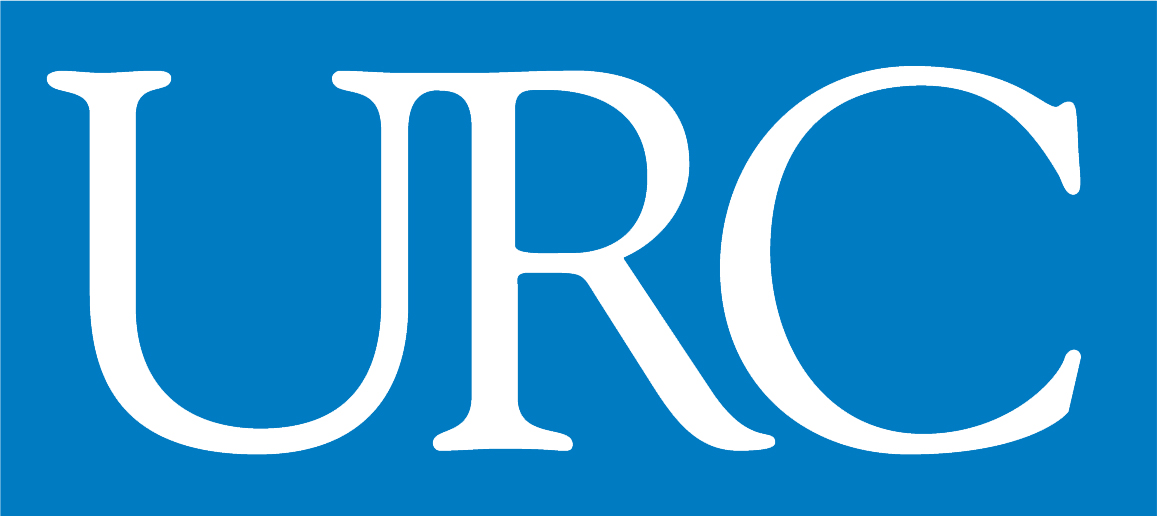 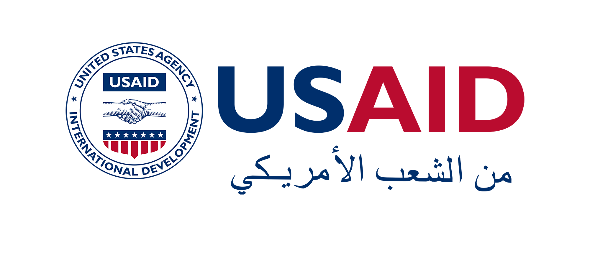 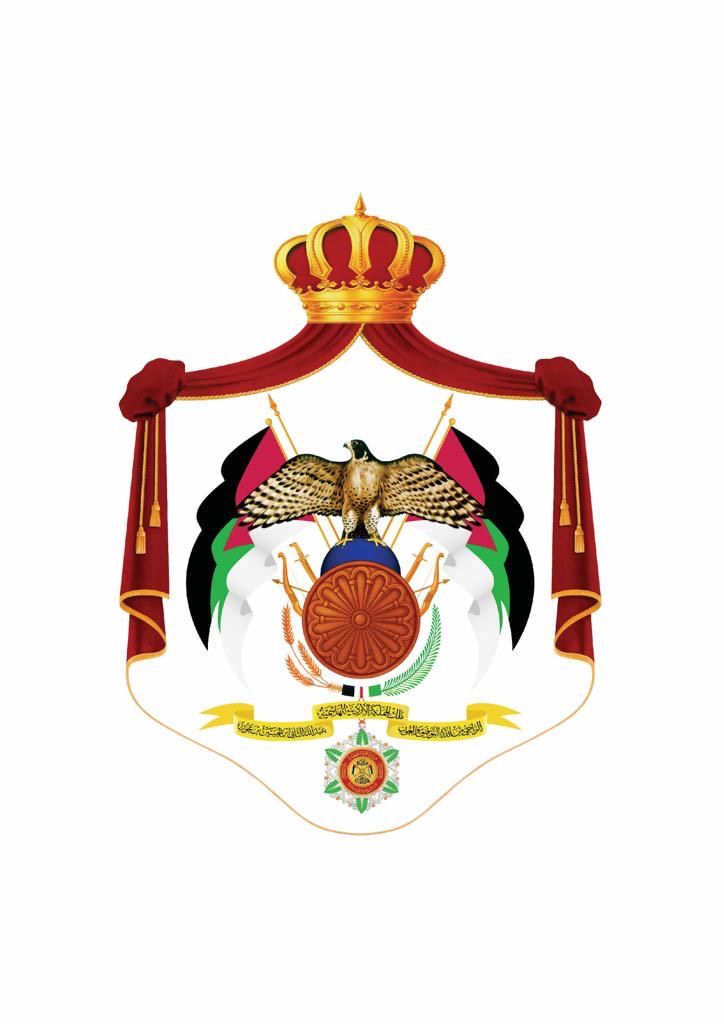 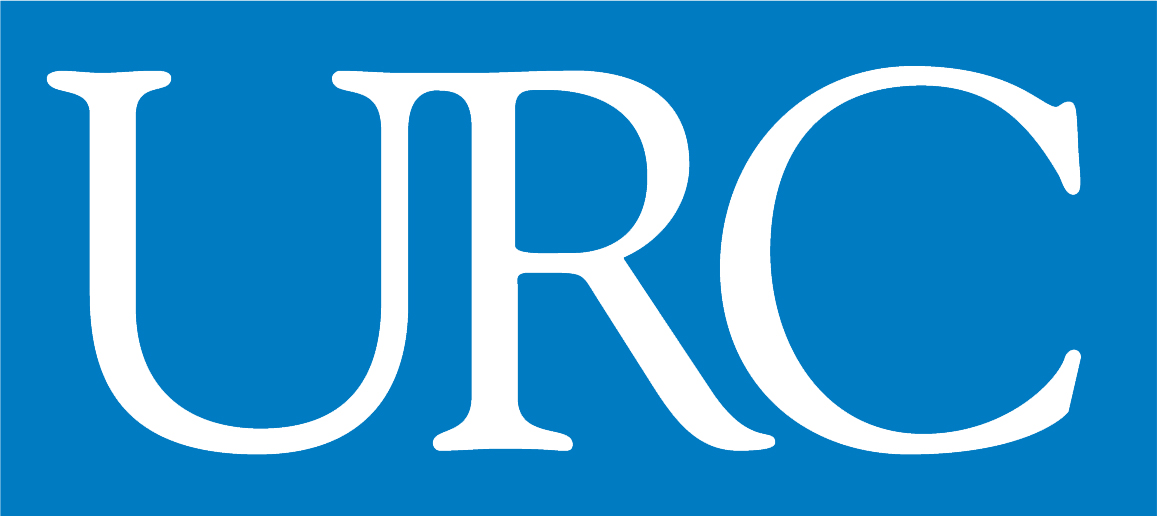 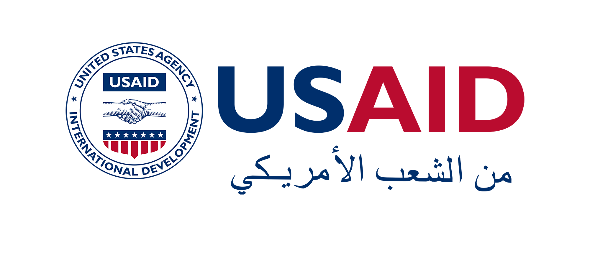 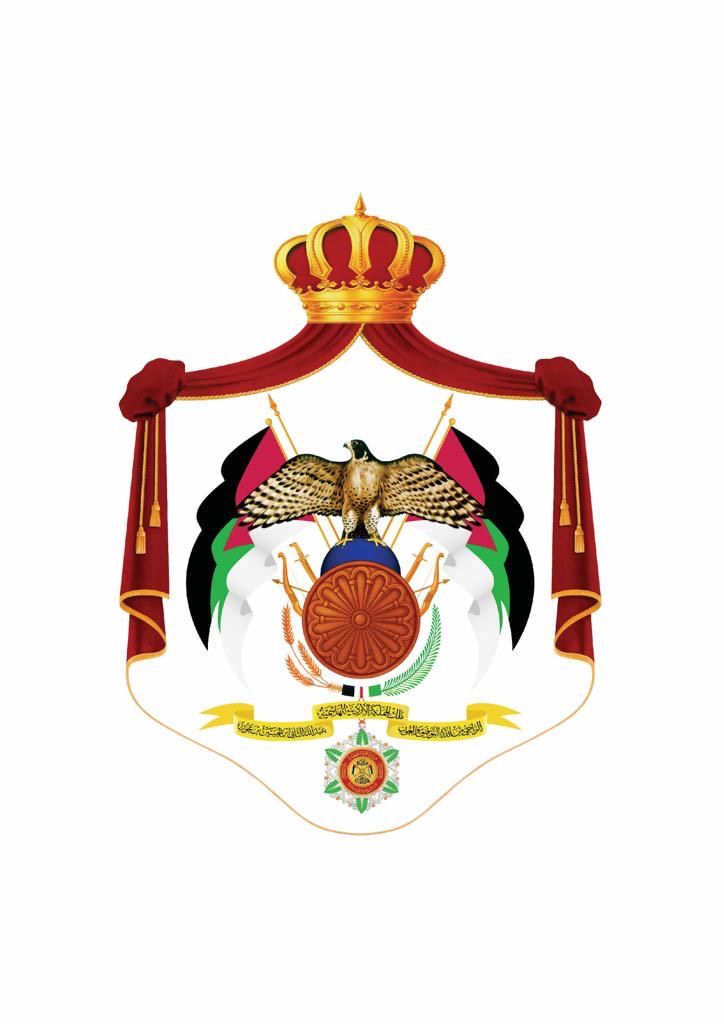 